    ΠΕΙΡΑΙΑΣ 05/02/2024, Α.Π: 22      ΠΡΟΣ: ΤΑ ΜΕΛΗ ΤΟΥ ΣΥΛΛΟΓΟΥΠέμπτη 8 Φεβρουαρίου 2024Πανελλαδικό Πανεκπαιδευτικό Συλλαλητήριο, 12 μμ, Προπύλαια ΟΧΙ ΣΤΗΝ ΙΔΡΥΣΗ ΤΩΝ ΙΔΙΩΤΙΚΩΝ ΠΑΝΕΠΙΣΤΗΜΙΩΝΚαλούμε όλους και όλες τους/τις συναδέλφους να συμμετάσχουν μαζικά στο πανελλαδικό πανεκπαιδευτικό συλλαλητήριο που θα πραγματοποιηθεί στην Αθήνα (Προπύλαια) την Πέμπτη 8 Φεβρουαρίου, στις 12 μμ, ενάντια στην ίδρυση των ιδιωτικών πανεπιστημίων, στην ιδιωτικοποίηση της παιδείας, στον αυταρχισμό. To φοιτητικό και μαθητικό κίνημα αναπτύσσεται μέρα με την ημέρα όλο και πιο μαζικά παρά τις κυβερνητικές απειλές και την τρομοκρατία. Οι εκπαιδευτικοί της δημόσιας εκπαίδευσης, σαν αναπόσπαστο τμήμα του μαχόμενου εκπαιδευτικού κινήματος, οφείλουμε να βγούμε στον δρόμο, δίπλα στους φοιτητές και τους μαθητές, να δείξουμε τη δύναμή μας. Τώρα είναι η ώρα να κλιμακώσουμε τον αγώνα μας! Απέναντι στην πολιτική της ιδιωτικοποίησης της ανώτατης παιδείας που χτυπάει και τα δημόσια σχολεία, απέναντι στην αξιολόγηση που χτυπάει τα εργασιακά και μορφωτικά δικαιώματα σε όλη την εκπαίδευση. Την Πέμπτη πρέπει να στείλουμε μήνυμα δυναμικού ανυποχώρητου πανεκπαιδευτικού αγώνα.Κηρύσσουμε για την Πέμπτη 8/2 3ωρη στάση εργασίας, από τις 8:00 έως τις 11:00 πμ, συμπληρωματική στη στάση εργασίας της ΑΔΕΔΥ (από τις 11:00 έως το τέλος του ωραρίου), ώστε δηλώνοντας και τις δύο στάσεις ουσιαστικά απεργούμε. ΟΛΟΙ - ΟΛΕΣ ΣΤΟΥΣ ΔΡΟΜΟΥΣΕΝΑΝΤΙΑ ΣΤΗ ΔΙΑΛΥΣΗ ΤΗΣ ΔΗΜΟΣΙΑΣ ΚΑΙ ΔΩΡΕΑΝ ΠΑΙΔΕΙΑΣΑ′ ΣΥΛΛΟΓΟΣ  ΕΚΠΑΙΔΕΥΤΙΚΩΝ Π.Ε. ΠΕΙΡΑΙΑ“ΡΗΓΑΣ ΦΕΡΑΙΟΣ”ΤΖΑΒΕΛΛΑ ΚΑΙ ΑΛΕΞΑΝΔΡΟΥ 1, ΠΕΙΡΑΙΑΣ 18533                  e-mail: info@rigasfereospeiraias.gr      http://www.rfp.gr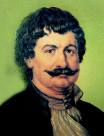 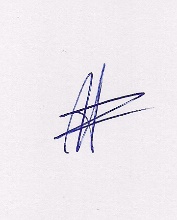 Ο ΠΡΟΕΔΡΟΣΜΑΡΙΟΣ	ΧΑΔΟΥΛΗΣ	ΓΙΑ ΤΟ  Δ.Σ.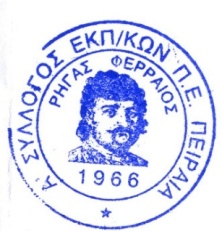 Ο ΓΕΝ. ΓΡΑΜΜΑΤΕΑΣ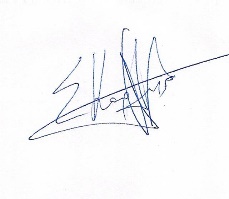 ΣΩΤΗΡΗΣ ΚΑΡΛΗΣΟ ΠΡΟΕΔΡΟΣΜΑΡΙΟΣ	ΧΑΔΟΥΛΗΣ	Ο ΓΕΝ. ΓΡΑΜΜΑΤΕΑΣΣΩΤΗΡΗΣ ΚΑΡΛΗΣ